The Bland County Voter Registration and Elections staff will be working offsite, August 22, 2022, in order to complete the Annual ADA Polling Site Compliance Surveys.  If you need immediate assistance please call (540) 818-5191.Thank you- Stacy Tibbs Grady, Director of Elections and General Registrar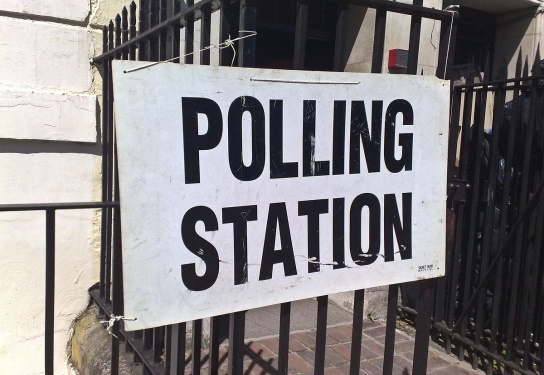 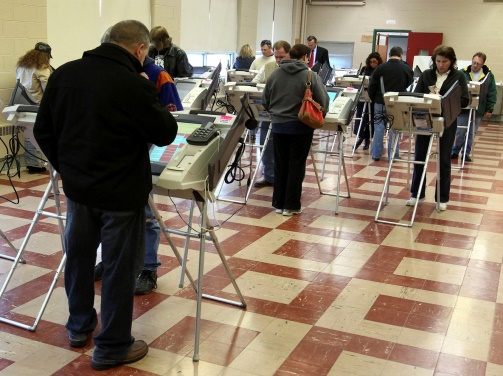 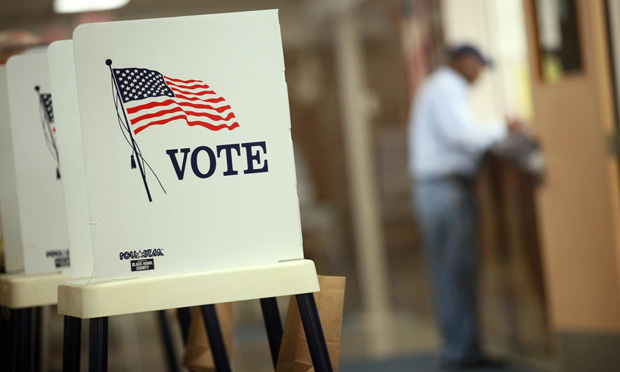 